Create Telephone EncounterFill in: caller, reason, providerMessages: Received _______ medication through PAPRX.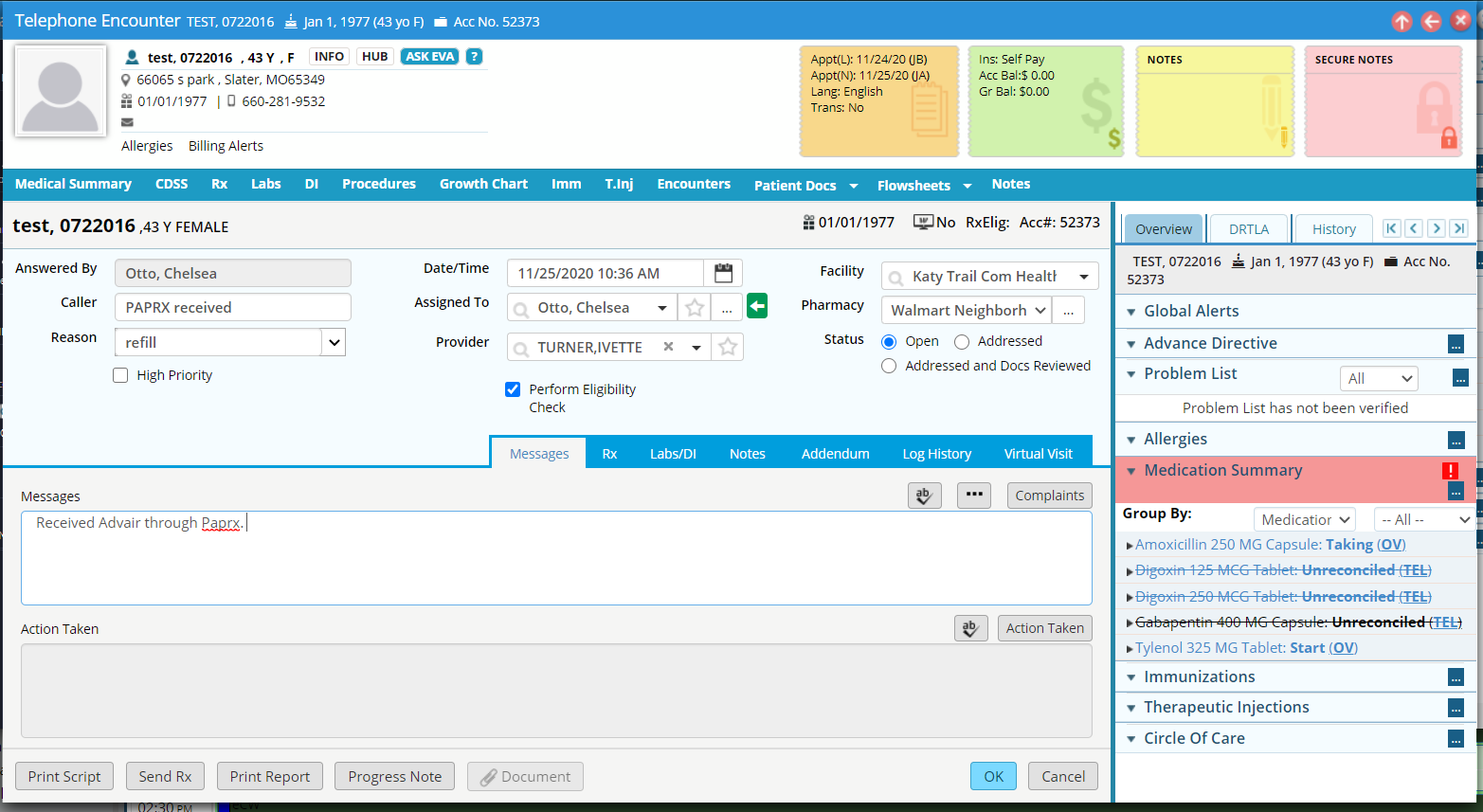 Select Current Rx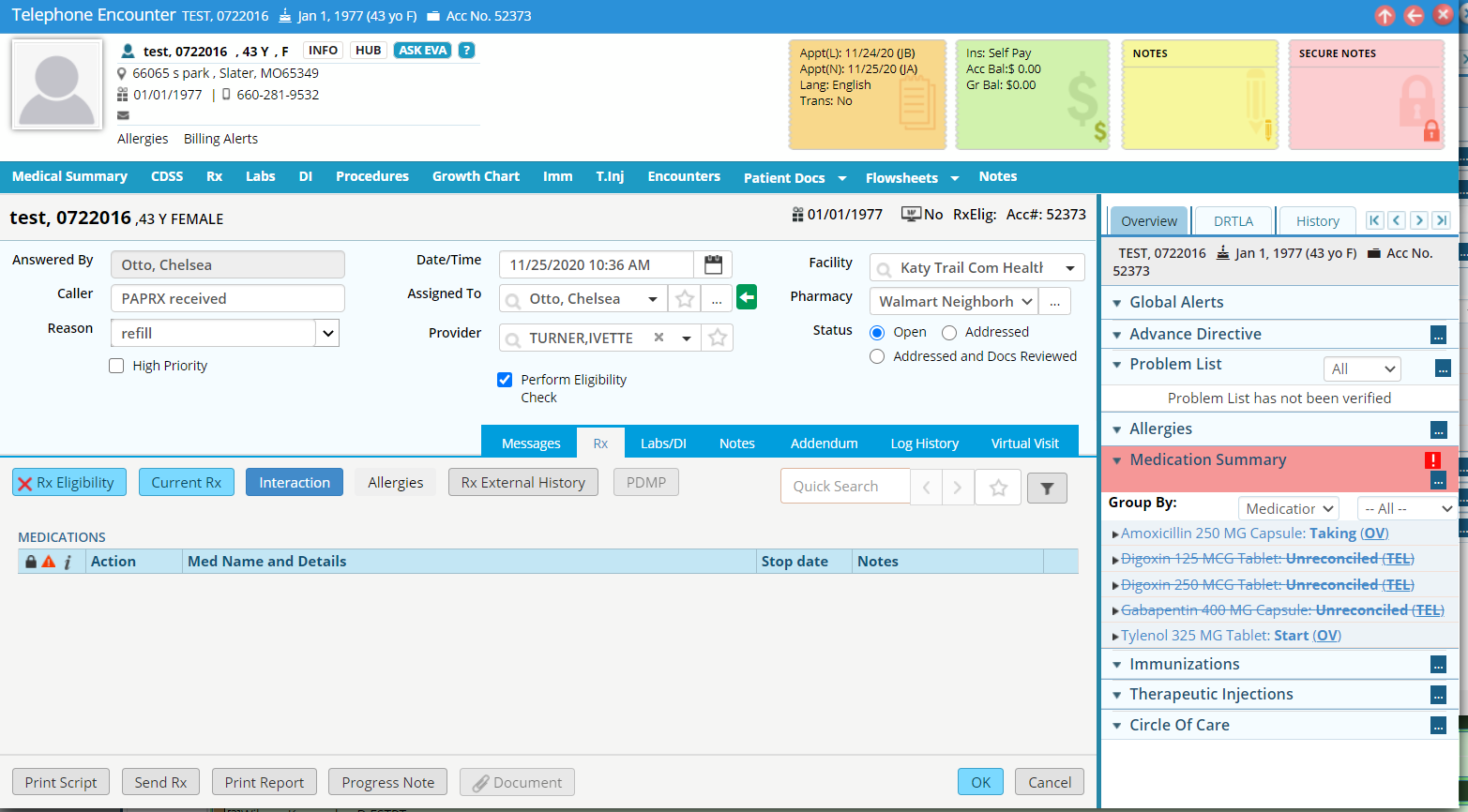 If the medication is not on the current list add New RxFor the correct medication click the “C” circle for continueClick ok 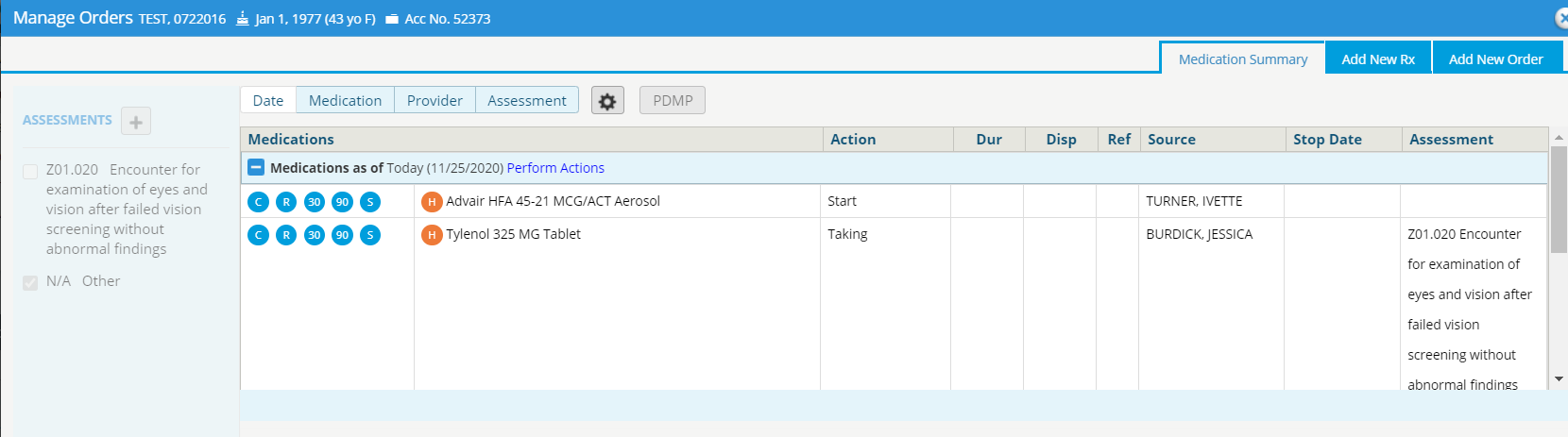 Back on the telephone encounter click on the medication. In the note section add: LOT, EXP, and amount receivedClick ok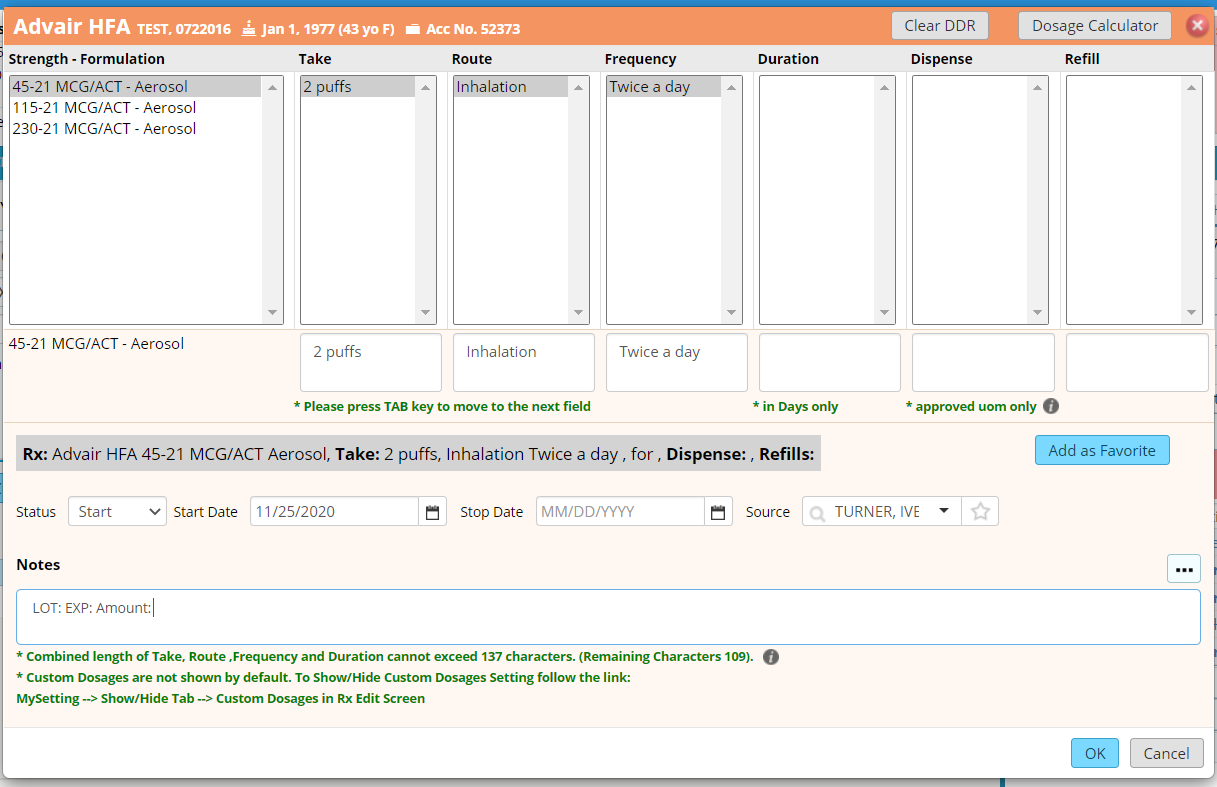 Back on the telephone encounter under action taken document medication was received and documentation of contacting the patient. 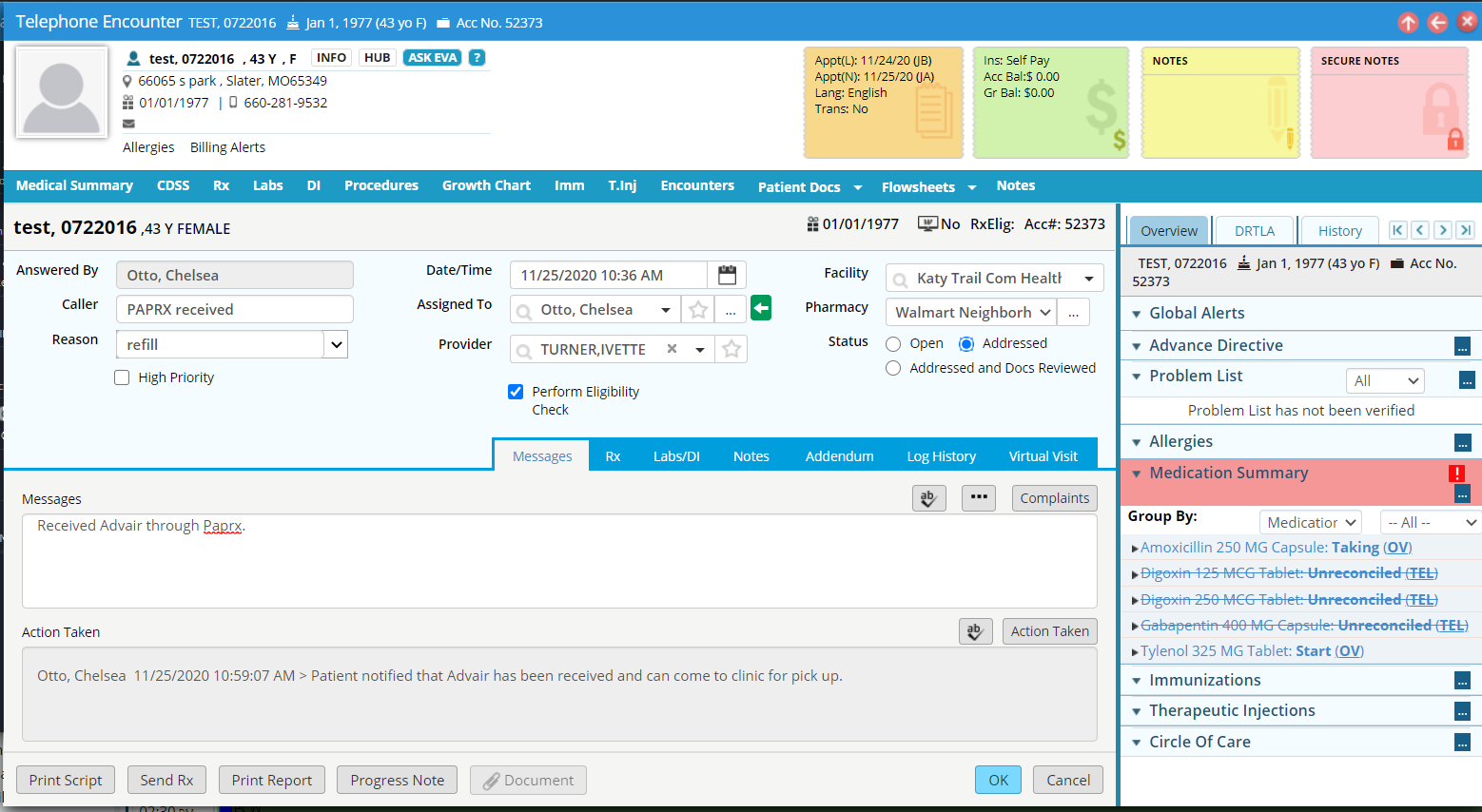 